Частное образовательное учреждение дополнительного профессионального образования«УЧЕБНЫЙ ЦЕНТРИсх. № 09-уц от  10.11.2023			Данное письмо является основанием для оплаты, ст. 437 ГК РФУчебно-методический центр № 635 (УМЦ № 635 ИПБ России) Уважаемые коллеги, приглашаем Вас на спецкурс (40 час)«Налоги и бухгалтерский учет. Изменения в законодательстве»4,6,8,14 и 15 декабря  2023г                      Новосибирск, ул. Депутатская, 46, 2-й подъезд, 5 этаж оф. 2051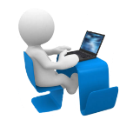 Возможно дистанционное участие. Записи занятий будут доступны для просмотра на следующий день после проведения занятия (доступны  будут в течение месяца после окончания курса).Стоимость 13000 руб., НДС нет. Для постоянных клиентов -12000 руб. НДС нет.Стоимость посещения одного дня занятия  3500 руб . НДС нет. Реквизиты для оплаты: ЧОУ ДПО «УЦ «Актив С» ИНН 5407263130 КПП 540601001 Р/с 40703810000400001947 Филиал «Центральный» Банка ВТБ (ПАО) в г. Москве , БИК 044525411 , к/сч 30101810145250000411Назначение платежа: Оплата за услуги согласно письма № 09-уц от 10.11.2023. НДС нет. ДОПОЛНИТЕЛЬНЫЕ ВОПРОСЫ И ОБЯЗАТЕЛЬНАЯ РЕГИСТРАЦИЯ ПО ТЕЛЕФОНУ:8-913-914-45-45  Е-mail: manager@aktiv-c.ru, сайт: WWW.AKTIV-C.RUДатаТема04.12.202315.00-19.00Новое в трудовом законодательстве и судебной практике в 2023 году. Воинский учет (отчетность). Отдельные вопросы учета персональных данных. Планируемые изменения с 2024 гРешения КС 2023г (запрет на лишение премий,	оплата сверхурочной работы по-новому, выплата выходных пособий и др.) и ожидаемые изменения в ТК РФ.Обзор иных изменений трудового законодательства: труд водителей, сопровождение трудовой деятельности инвалидов, дополнительные выходные дни работникам по уходу за детьми-инвалидами,  оформление медицинских книжек в электронном виде, труд несовершеннолетних. Воинский учет: организация учета  и годовая отчетность.Отдельные вопросы учета персональных данных.Ведущий: Русецкая О.В.06.12.202315.00-19.00Налог на прибыль: шаг за шагом.Изменения  в НК РФ в части налога на прибыль и разъяснения МФ.Особенности формирования налоговой базы. Отдельные вопросы доходов.Актуальные вопросы признания отдельных расходов: расходы на основные средства, на арендованное имущество, на лизинговое имущество, материальные расходы, расходы на оплату труда, документальное оформление, создание резервов  и пр. Судебная практика.НДС: новеллы, практика исчисленияИзменения в законодательстве (увеличен не облагаемый НДС лимит на рекламные товары, уточнили, когда определять налоговую базу по НДС при неподтвержденном экспорте, счет-фактуру дополнили новыми реквизитами и другие изменения).Особенности исчисления НДС, декларация по НДС, разъяснения Минфина и ФНС, судебная практика.Ведущий:  Самарина И.М.08.12.202315.00-19.00ФСБУ 28/2022 «ИНВЕНТАРИЗАЦИЯ».               Сфера применения. Объекты инвентаризации. Случаи проведения инвентаризации, периодичность, объем и сроки. Правила организации процесса; порядок отражения результатов инвентаризации в бухгалтерском учете; правила оформления инвентаризационных документов. Проверка наличия объектов, не являющихся активами и обязательствами.  Результаты инвентаризации: излишки, недостачи и другие расхождения. Отражение результатов инвентаризации в учете и бухгалтерской отчетности. ФСБУ 14/2022 «НЕМАТЕРИАЛЬНЫЕ АКТИВЫ» - обязательный переход с 2024г.    Вопросы налогового учета НМА.              Основные новации в учете нематериальных активов и капитальных вложений в них.  Состав НМА .Классификация НМА. Единица учета. Признание малоценных НМА. Оценка НМА: определение первоначальной стоимости, ее изменение (дооценка, уценка). Запрет на переоценку деловой репутации, товарных знаков, фирменных наименований и пр. Вариантность списания дооценки. Изменение первоначальной стоимости НМА. Амортизация НМА. Определение срока полезного использования, амортизация НМА, документальное «сопровождение». НМА с неопределенным сроком полезного использования (СПИ). Ликвидационная стоимость НМА. Способы амортизации НМА. Начало, приостановка и прекращение амортизации НМА. Пересмотр и изменение элементов амортизации. Списание НМА с учетаОтражение НМА в отчетности. Переходные положения, упрощенный способ перехода на новые правила. НМА: вопросы  налогового учета. Изменения 2023гВедущий:  Самарина И.М.14.12.202315.00-19.00Налоговое и неналоговое администрирование Перспективы администрирования н/плательщиков Упрощена процедура ликвидации организации, относящейся к субъектам МСП.Обновлены показатели для самостоятельной оценки налоговых рисковНовый сервис: реестр субсидиарных ответчиков Отдельные вопросы налогового контроляЕНС  2023-2024Изменения 2023г в   правилах работы ЕНС . Перспективы 2024гКлючевые вопросы нового порядка взаимодействия.В каких случаях уведомление для ЕНП будет  считаться не представленным Отрицательные уведомления . Отмена п/п со статусом «02».Ведущий:  Самарина И.М.15.12.202315.00-19.00Зарплатные» налоги и сборы:Налоговые изменения (налоговые ставки, удаленщики, новые лимиты и сверхлимитные компенсации и т.д)Новые правила по НДФЛ в 2024 : что учесть при уплате налога и подаче уведомлений.КБК по НДФЛ в 2023г 6-НДФЛ : нюансы заполнения. Разъяснения ФНС и МФ.Единый тариф взносов раздробили, норме придали обратную силу с 01.01.2023. Кому и как надо делать перерасчет. Новая форма отчетности.ФНС о льготах по страховым взносам.Сведения о персонифицированных  данных физлиц и суммах выплат.  Исправление ошибок.Минтруд о заполнении ЕФС-1   на подрядчиковВедущий:  Самарина И.М.